                            Materiał nauczania. Znaczenie i rola żywności                                                   1.Terminologia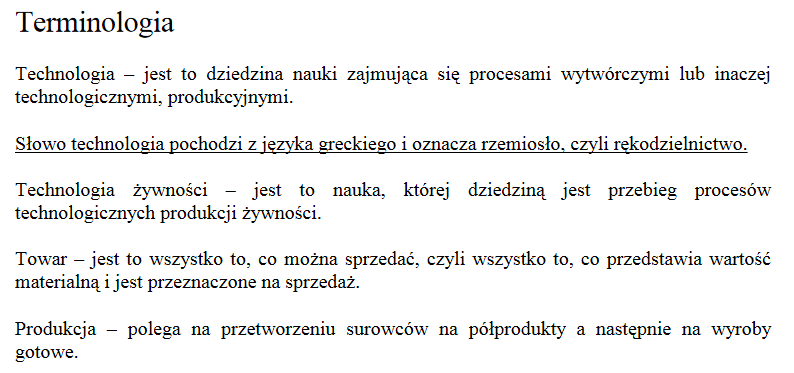 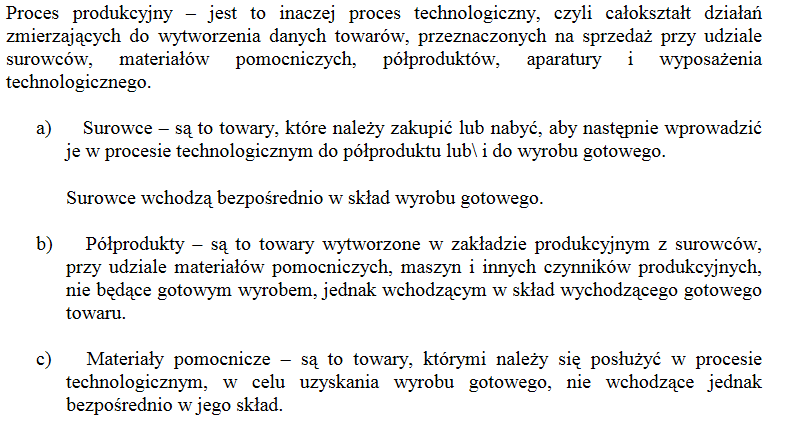 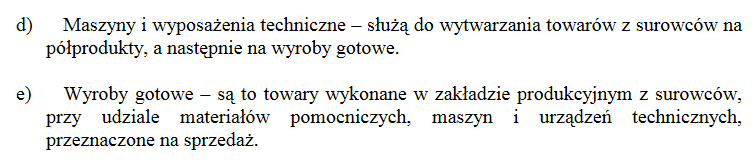 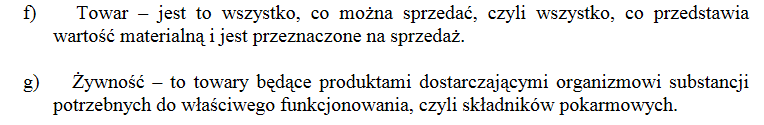 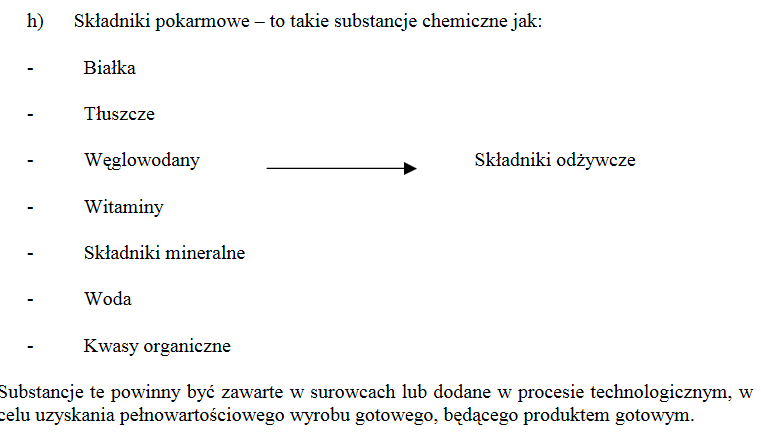                                2.Podział i rola składników odżywczych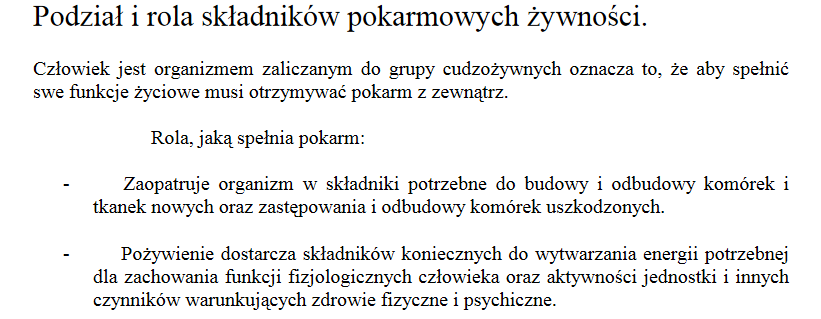 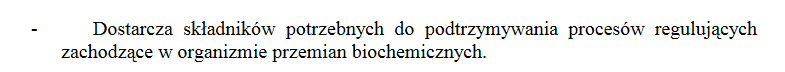 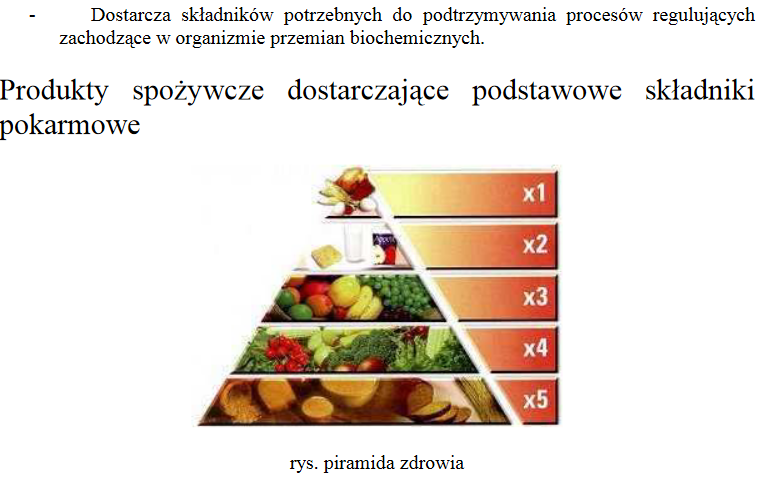 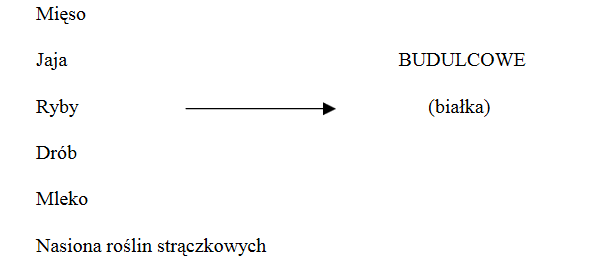 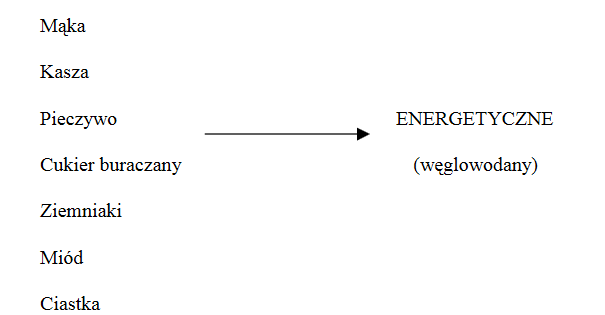 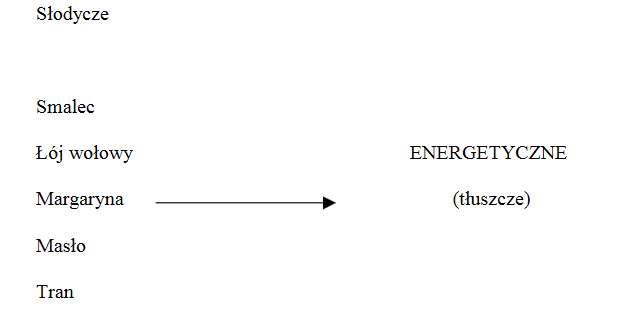 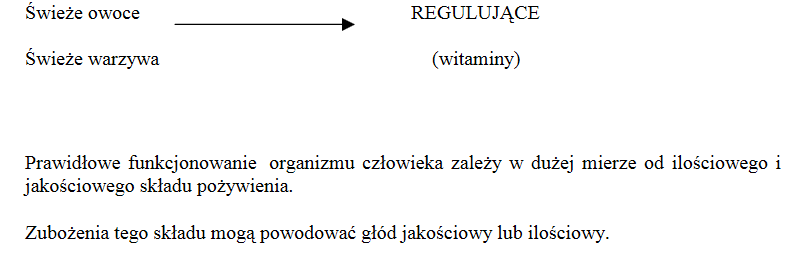                                                3. Białka 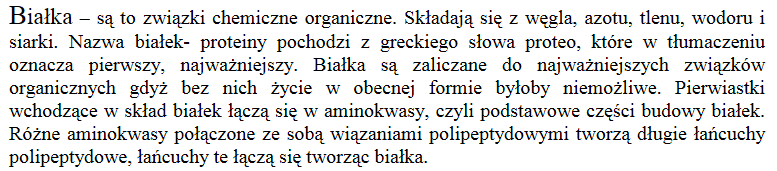 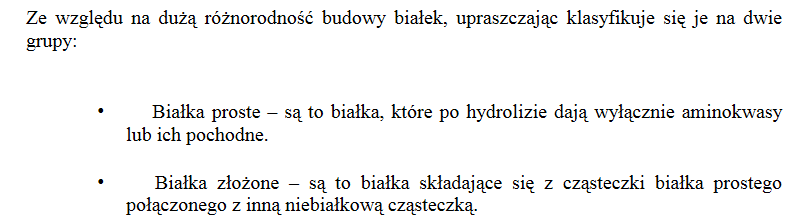 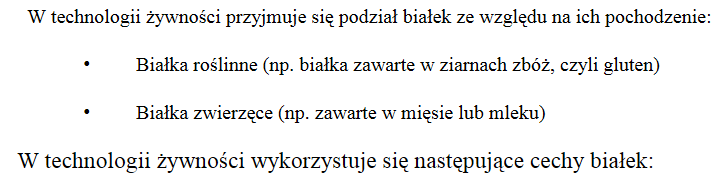 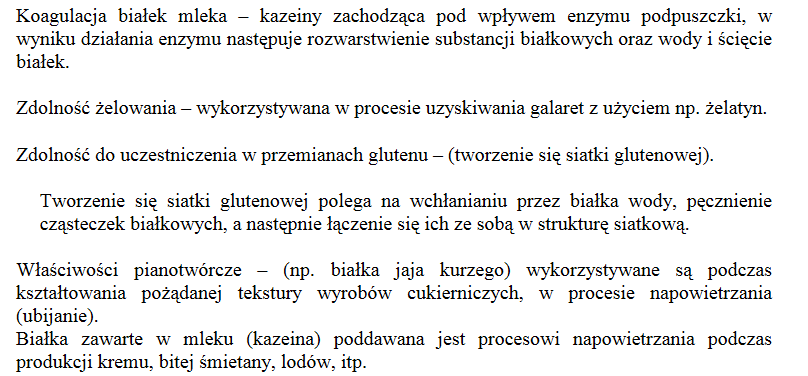                                               4. Tłuszcze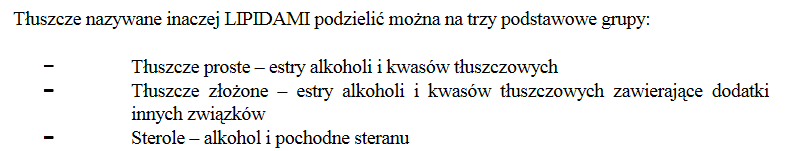 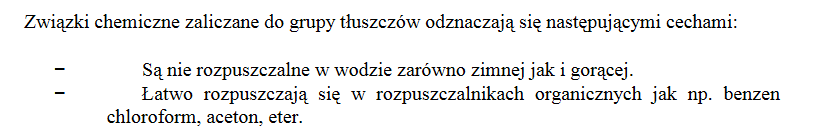 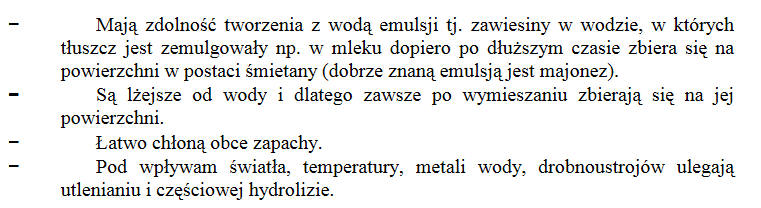 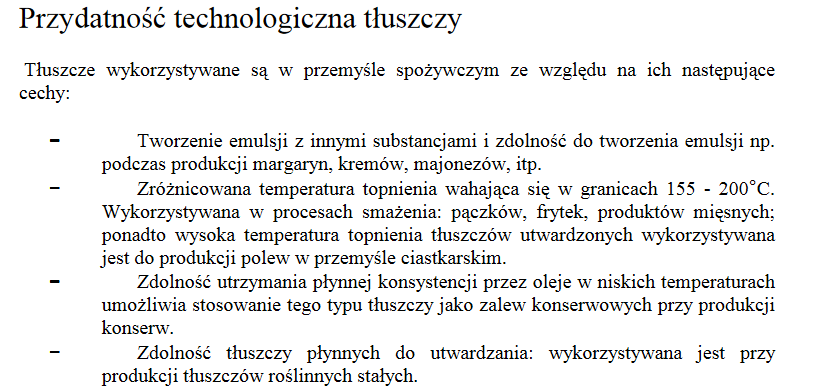                                       5. Węglowodany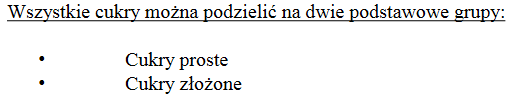 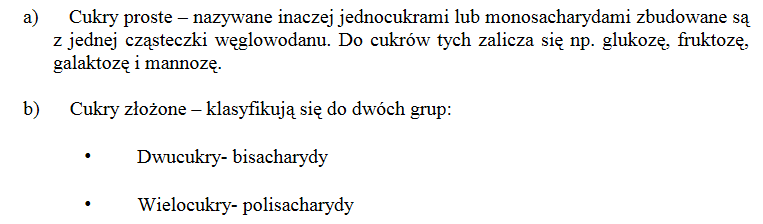 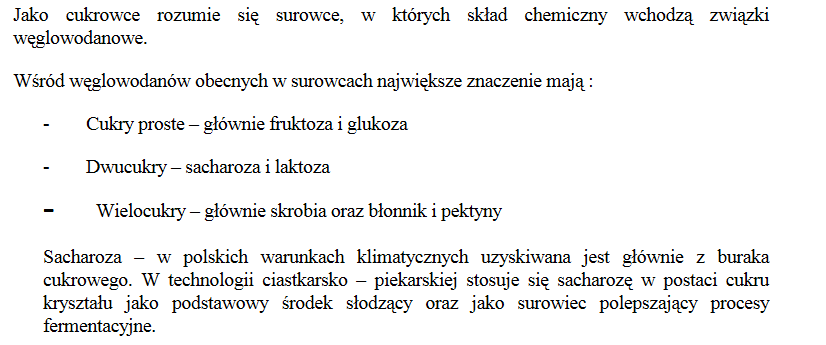 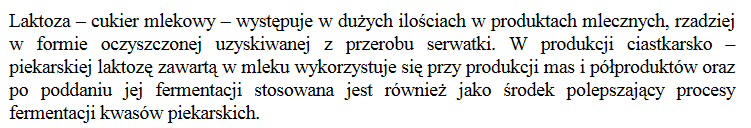 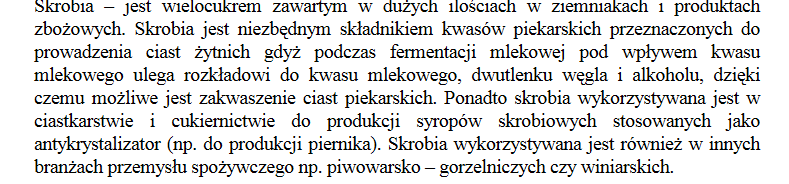 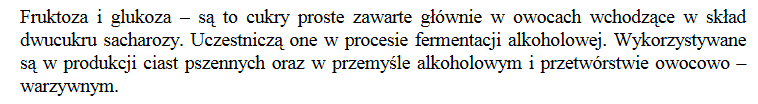 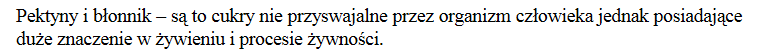 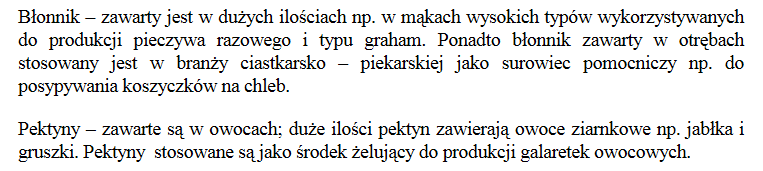 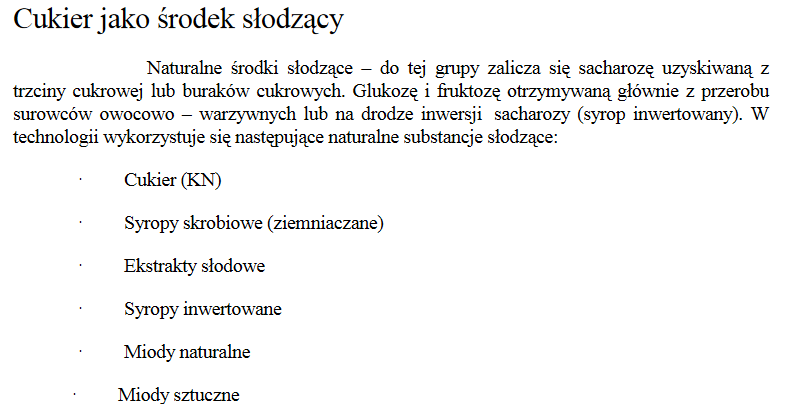                                            6. Witaminy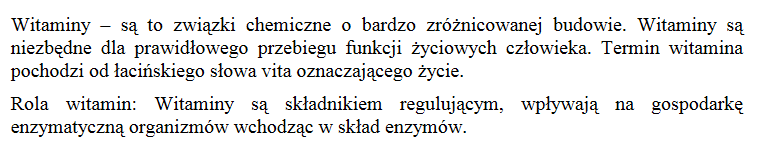 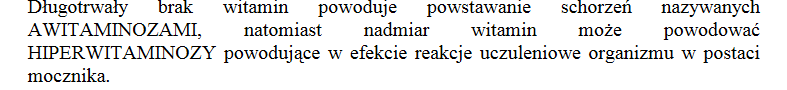 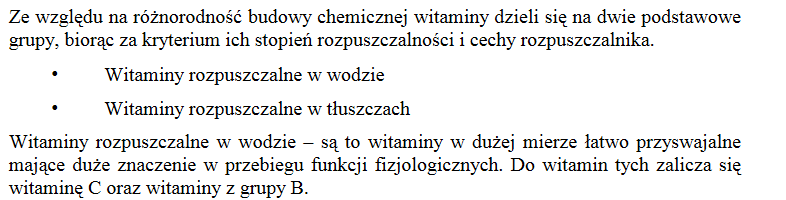 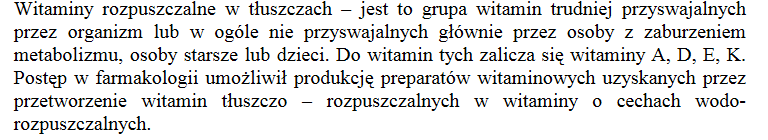                                 7.Składniki mineralne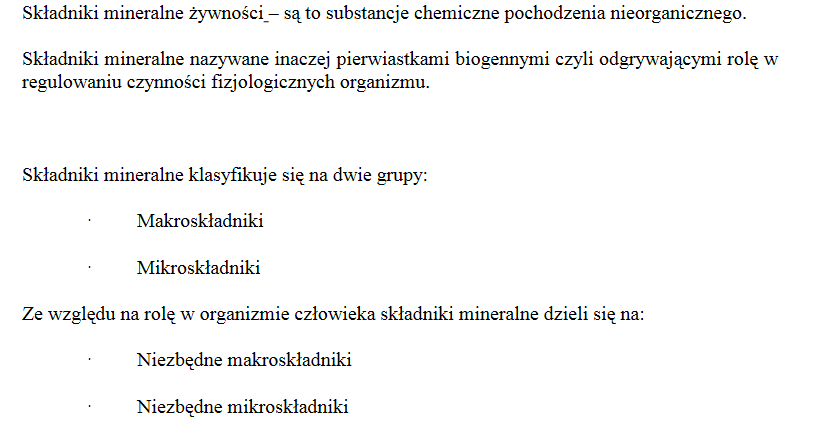 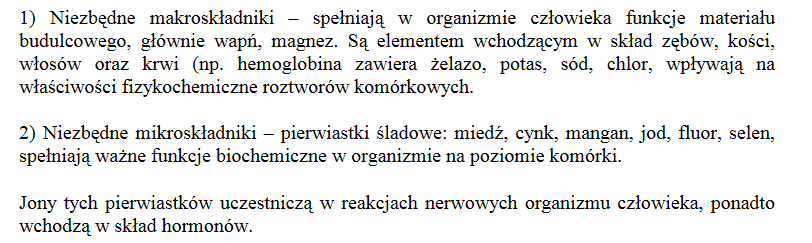 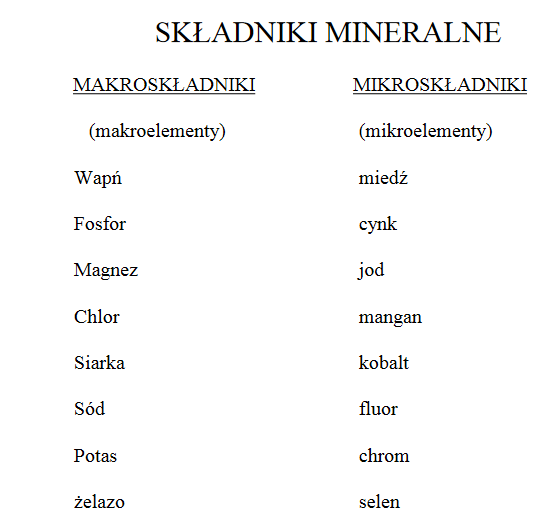                                  8 Składniki nie odżywcze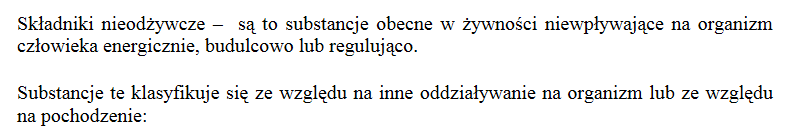 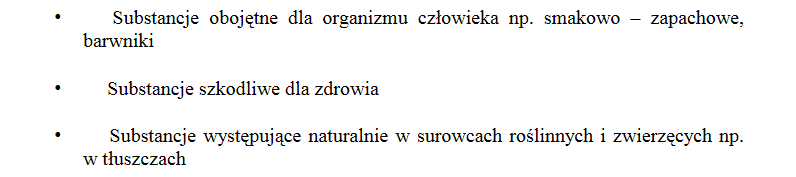 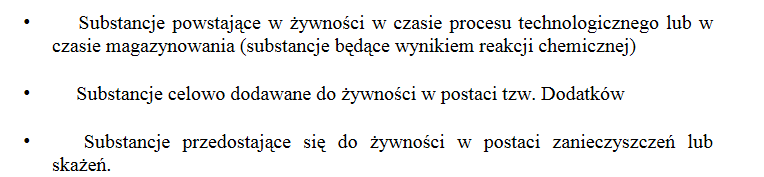 Materiały pochodzą z podręcznika technologia piekarstwa, ze http://www.mamz.pl/almanach/ebook/tom_1_skladniki_chemiczne_pieczywa/almanach%20tom%201%20sk%C5%82adniki%20chemiczne%20pieczywa.pdfZadania należy odesłać na pocztę służbową do 23 kwietniaZadania1.Wyjasnij pojęcia: surowiec, półprodukt, produkcja, awitaminoza, składniki nie odżywcze, składniki mineralne.2.Jak dzielą się składniki pożywienia?3.Podaj przykłady produktów zawierających białko roślinne.4.Jaka jest przydatność technologiczna tłuszczy?5.Jakie węglowodany maja zastosowanie w produkcji piekarskiej i do czego się je wykorzystuje